CITY OF 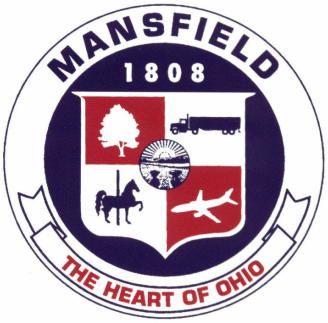 TIMOTHY L. THEAKER, MAYOR419-755-9626__________________________________________________________For Immediate ReleaseDate: 9/14/ 2021                            Contact: Steve Brown / Mansfield Service Complex Subject:  Road Closure Due to storm line repairs it will be necessary to close sections of the following road while work is being completed.West Fourth Street from Bowman Street to Willow Street. The road has been closed and is expected to reopen by the end of the work day Friday Sept 17, 2021. Construction signs will be posted at the work site. Traffic is advised to plan an alternate route to avoid possible delays. No traffic will be permitted to pass thru. Any questions concerning this notice may be directed to the City Service Complex during normal business hours, Monday thru Friday 7:00am to 3:30pm at 419-755-9806. Thank you, City of  Service Complex